14.4.24לכבודמר יוסף טייביו"ר ועדת החינוך, התרבות והספורטהכנסתא.נ.הנדון: קריאה להפסקה מיידית של ההסתה שלך כנגד אוניברסיטת תל אביבקיבלתי לפני ימים אחדים בתדהמה את הזמנתך להופיע בפני ועדת החינוך של הכנסת ביום שני הקרוב לדיון ב"הסתה בקמפוסים". נכון לעכשיו, למרות התקיפה של איראן על מדינת ישראל בלילה האחרון, ההזמנה עדין בתוקף. הסיבה בגינה הוזמנתי היא דברי הספד של ד"ר ענת מטר שפורסמו בדף הפייסבוק שלה על וליד דקה, שהורשע לפני שנים ברציחתו של החייל משה תמם. אכן רצח נורא ומזעזע. הנהלת האוניברסיטה גינתה את התנהלותה של ד"ר מטר. עם זאת אף הוסיפה, שהיא לא עשתה כל פעולה בלתי חוקית ואין לנו על כן כל כוונה לפטר אותה. בניסוח אחר: על פי החוק במדינת ישראל חופש הביטוי מגן גם על התבטאויות מקוממות, כואבות וחסרות רגישות, בין אם הדבר מוצא חן בעיניך ובין אם לאו.  על רקע זה, מגיעה אלינו ממך ה"הזמנה לדיון", או במילים אחרות, מכתב ההסתה שלך. לפי מכתבך קיימת הסתה בקמפוסים. הרשה לי לתקן אותך: החל מ-7 לאוקטובר הקמפוס של אוניברסיטת תל אביב, ולמיטב ידיעתי גם של האוניברסיטאות האחרות, רגוע באופן מיוחד במינו (מקרי הסתה בודדים שקרו ממש ב-7 לאוקטובר טופלו מיידית). לשמחתנו, החששות שהיו לרבים מאיתנו ממתחים בין יהודים לבין ערבים שעלולים חס וחלילה להתפתח לפעילות אלימה לא התממשו, בין היתר בשל צעדים רבים שנקטנו כדי להקדים את פני הרעה. לכן, דבריך על הסתה כביכול בקמפוס הם עצמם הסתה מרושעת ומסוכנת. מקנן בי חשש שהסתה זו אינה מקרית, כפי שאפרט להלן.אנחנו מצויים בעיצומה של מלחמה נוראה. היא גובה מאיתנו מחיר דמים כבד. חיילינו נהרגים בשדה הקרב, אלפי פצועים מאושפזים בבתי החולים, עשרות אלפי מפונים הם פליטים בארצם, ו-133 חטופים וחטופות עדין מוחזקים בתת-תנאים בעזה. מי באמת יודע כמה מהם עדין בחיים. מדינתנו מבודדת בזירה הבינלאומית כפי שלא הייתה מעולם. יותר ויותר מאזרחי מדינת ישראל רואים בקואליציה שאתה חלק ממנה אחראית לאסון הנורא ביותר שקרה לעם היהודי בארצו, והמדינה בוערת בהפגנות כנגד הממשלה, אשר הופכות להיות אלימות ומסוכנות יותר ויותר. והכנסת כידוע בפגרה. ובמצב דברים זה, אינך מתבייש לזמן דיון בכנסת על פוסט חסר חשיבות, של מרצה אחת ויחידה, המייצגת את עצמה בלבד. הטחו עיניך מראות את האבסורד שבדבר? אפילו התלקחות מלחמה עם איראן לא הביאה אותך לבטל את הפגישה. קשה לי להבין את התנהגותך חסרת האחריות אלא כניסיון נוסף להחליש את האקדמיה הישראלית, אותה אקדמיה – יש להודות – שרובם המוחלט של החברים והחברות בה מחה כנגד המהפכה המשפטית שהקואליציה שאתה חבר בה הובילה. אתה חלק ממסע נקמה שמתנהל נגדנו מזה זמן. אתה עצמך התחלת ברדיפתה של האקדמיה לפני מספר שבועות כאשר ניסית לאלץ אותנו להקל באופן מופרך בדרישות האקדמיות מחיילי המילואים שלנו. הוסבר לך חזור והסבר, שאתה פוגע בראש ובראשונה בחיילים. שהרי התעודות הפגומות שיקבלו בגללך, יקשו עליהם למצוא מקומות עבודה. אך אטמת את אוזניך ואת לבבך. הפגיעה באקדמיה הייתה כל כך חשובה בעיניך שאפילו את טובת חיילינו היית מוכן להקריב לשם כך.  כדאי שתדע שמצבה של האקדמיה הישראלית בזירה הבינלאומית הוא בכי רע. אנחנו מוחרמים ביותר ויותר מוסדות אקדמיים בעולם. מבית, איומים חוזרים ונשנים של קיצוץ בתקציב מרחפים מעל לראשינו. אנחנו, ראשי המוסדות האקדמיים, עושים לילות כימים כדי להגן על האקדמיה הישראלית בעולם. יש לנו די אויבים מחוץ לגבולותיה של מדינת ישראל. איננו זקוקים לאויבים מבית. כיו"ר ועדת החינוך של הכנסת אתה מצופה להבין את חשיבותה של מערכת ההשכלה הגבוהה ואת חשיבותו של המחקר לעתידה ולביטחונה של מדינת ישראל. ולמרות זאת אתה פוגע באוניברסיטאות בכל הזדמנות שנקרית על דרכך.אני לא אגיע לישיבה השערורייתית, והלא לגיטימית שזימנת, קודם כל כי איני בארץ. כמו נשיאים של אוניברסיטאות אחרות, אני עוסק בגיוס תרומות כדי לסייע בראש ובראשונה לחיילי המילואים שלנו, לתלמידינו, אשר להם אנחנו חייבים כל כך הרבה. טוב היה אם גם אתה היית מנסה לעזור להם באמת, במעשים, ולא בסיסמאות פופוליסטיות, נבובות וריקות מתוכן. ואם אינך עושה זאת, לפחות אל תעמוד בדרכנו. אני קורא לך בזאת לחזור בך מן ההסתה הפרועה כנגד האוניברסיטה שבראשה אני עומד. אני מחכה להתנצלות ממך. מודה ועוזב ירוחם.אני מאחל לך חג חירות שמח.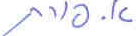 פרופ' אריאל פורת,נשיא אוניברסיטת תל אביבהעתק: מר יואב קיש, שר החינוך